АДМИНИСТРАЦИЯ ТАЙМЫРСКОГО ДОЛГАНО-НЕНЕЦКОГОМУНИЦИПАЛЬНОГО РАЙОНА КРАСНОЯРСКОГО КРАЯПОСТАНОВЛЕНИЕот 23 июня 2020 г. N 739О РАЗМЕЩЕНИИ СВЕДЕНИЙ О ДОХОДАХ, РАСХОДАХ, ОБ ИМУЩЕСТВЕИ ОБЯЗАТЕЛЬСТВАХ ИМУЩЕСТВЕННОГО ХАРАКТЕРА, ПРЕДОСТАВЛЕННЫХМУНИЦИПАЛЬНЫМИ СЛУЖАЩИМИ АДМИНИСТРАЦИИ МУНИЦИПАЛЬНОГОРАЙОНА, РУКОВОДИТЕЛЯМИ МУНИЦИПАЛЬНЫХ УЧРЕЖДЕНИЙ,ПОДВЕДОМСТВЕННЫХ АДМИНИСТРАЦИИ МУНИЦИПАЛЬНОГО РАЙОНА,НА ОФИЦИАЛЬНОМ САЙТЕ ОРГАНОВ МЕСТНОГО САМОУПРАВЛЕНИЯТАЙМЫРСКОГО ДОЛГАНО-НЕНЕЦКОГО МУНИЦИПАЛЬНОГО РАЙОНАИ ПРЕДОСТАВЛЕНИИ ЭТИХ СВЕДЕНИЙ СРЕДСТВАМ МАССОВОЙИНФОРМАЦИИ ДЛЯ ОПУБЛИКОВАНИЯ, А ТАКЖЕ ОБ УТВЕРЖДЕНИИПЕРЕЧНЯ ДОЛЖНОСТЕЙ МУНИЦИПАЛЬНОЙ СЛУЖБЫ, МУНИЦИПАЛЬНЫХУЧРЕЖДЕНИЙ, ПОДВЕДОМСТВЕННЫХ АДМИНИСТРАЦИИ МУНИЦИПАЛЬНОГОРАЙОНА, НАЗНАЧЕНИЕ НА КОТОРЫЕ И ЗАМЕЩЕНИЕ КОТОРЫХ ВЛЕЧЕТЗА СОБОЙ РАЗМЕЩЕНИЕ СВЕДЕНИЙ О ДОХОДАХ, РАСХОДАХ,ОБ ИМУЩЕСТВЕ И ОБЯЗАТЕЛЬСТВАХ ИМУЩЕСТВЕННОГО ХАРАКТЕРАВ соответствии с Федеральным законом от 25.12.2008 N 273-ФЗ "О противодействии коррупции", Указом Президента Российской Федерации от 08.07.2013 N 613 "Вопросы противодействия коррупции", Законом Красноярского края от 07.07.2009 N 8-3542 "О представлении гражданами, претендующими на замещение должностей муниципальной службы, замещающими должности муниципальной службы, сведений о доходах, об имуществе и обязательствах имущественного характера, а также о представлении лицами, замещающими должности муниципальной службы, сведений о расходах", Решением Таймырского Долгано-Ненецкого районного Совета депутатов от 26.03.2020 N 07-081 "О размещении сведений о доходах, расходах, об имуществе и обязательствах имущественного характера, предоставленных лицами, замещающими муниципальные должности, муниципальными служащими, на официальном сайте органов местного самоуправления и предоставлении этих сведений средствам массовой информации для опубликования" Администрация муниципального района постановляет:1. Утвердить:1.1. Порядок размещения сведений о доходах, расходах, об имуществе и обязательствах имущественного характера, предоставленных муниципальными служащими Администрации муниципального района, руководителями муниципальных учреждений подведомственных Администрации муниципального района, на официальном сайте органов местного самоуправления Таймырского Долгано-Ненецкого муниципального района и предоставления этих сведений средствам массовой информации для опубликования согласно приложению 1 к Постановлению.1.2. Перечень должностей муниципальной службы, муниципальных учреждений, подведомственных Администрации муниципального района, назначение на которые и замещение которых влечет за собой предоставление и размещение сведений о доходах, расходах, об имуществе и обязательствах имущественного характера своих, а также супруги (супруга) и несовершеннолетних детей, согласно приложению 2 к Постановлению.2. Признать утратившими силу Постановления Администрации муниципального района:- от 24.12.2009 N 734 "Об утверждении порядка размещения на сайте Администрации Таймырского Долгано-Ненецкого муниципального района сведений о доходах, об имуществе и обязательствах имущественного характера";- от 18.07.2012 N 483 "О внесении изменений в Постановление Администрации муниципального района от 24.12.2009 N 734 "Об утверждении порядка размещения на сайте Администрации Таймырского Долгано-Ненецкого муниципального района сведений о доходах, об имуществе и обязательствах имущественного характера";- от 15.11.2012 N 750 "О внесении изменений в Постановление Администрации муниципального района от 24.12.2009 N 734 "Об утверждении порядка размещения на сайте Администрации Таймырского Долгано-Ненецкого муниципального района сведений о доходах, об имуществе и обязательствах имущественного характера";- от 19.03.2013 N 138 "О внесении изменений в Постановление Администрации муниципального района от 24.12.2009 N 734 "Об утверждении порядка размещения на сайте Администрации Таймырского Долгано-Ненецкого муниципального района сведений о доходах, об имуществе и обязательствах имущественного характера";- от 25.08.2016 N 565 "О внесении изменений в Постановление Администрации муниципального района от 24.12.2009 N 734 "Об утверждении порядка размещения на сайте Администрации Таймырского Долгано-Ненецкого муниципального района сведений о доходах, об имуществе и обязательствах имущественного характера".3. Контроль за исполнением Постановления возложить на заместителя Главы муниципального района - начальника Управления по делам гражданской обороны и чрезвычайным ситуациям Администрации муниципального района Шопина А.А.(п. 3 в ред. Постановления Администрации Таймырского Долгано-Ненецкого муниципального района Красноярского края от 30.11.2021 N 1649)4. Постановление вступает в силу в день, следующий за днем его официального опубликования в газете Таймырского Долгано-Ненецкого муниципального района "Таймыр".Главамуниципального районаЕ.В.ВЕРШИНИНПриложение 1к ПостановлениюАдминистрации муниципального района23 июня 2020 г. N 739ПОРЯДОКРАЗМЕЩЕНИЯ СВЕДЕНИЙ О ДОХОДАХ, РАСХОДАХ, ОБ ИМУЩЕСТВЕИ ОБЯЗАТЕЛЬСТВАХ ИМУЩЕСТВЕННОГО ХАРАКТЕРА, ПРЕДОСТАВЛЕННЫХМУНИЦИПАЛЬНЫМИ СЛУЖАЩИМИ АДМИНИСТРАЦИИ МУНИЦИПАЛЬНОГОРАЙОНА, РУКОВОДИТЕЛЯМИ МУНИЦИПАЛЬНЫХ УЧРЕЖДЕНИЙ,ПОДВЕДОМСТВЕННЫХ АДМИНИСТРАЦИИ МУНИЦИПАЛЬНОГО РАЙОНА,НА ОФИЦИАЛЬНОМ САЙТЕ ОРГАНОВ МЕСТНОГО САМОУПРАВЛЕНИЯТАЙМЫРСКОГО ДОЛГАНО-НЕНЕЦКОГО МУНИЦИПАЛЬНОГО РАЙОНАИ ПРЕДОСТАВЛЕНИЯ ЭТИХ СВЕДЕНИЙ СРЕДСТВАМ МАССОВОЙИНФОРМАЦИИ ДЛЯ ОПУБЛИКОВАНИЯ1. Настоящим порядком устанавливается обязанность представителя нанимателя (работодателя) по размещению сведений о доходах, расходах, об имуществе и обязательствах имущественного характера (далее - настоящий Порядок), предоставленных указанными в пункте 2 настоящего Порядка лицами, на официальном сайте органов местного самоуправления Таймырского Долгано-Ненецкого муниципального района www.taimyr24.ru (далее - официальный сайт) и предоставлению этих сведений средствам массовой информации в связи с их запросами для опубликования.2. На официальном сайте размещаются и средствам массовой информации предоставляются для опубликования следующие сведения:2.1. О доходах, расходах, об имуществе и обязательствах имущественного характера предоставленные муниципальными служащими, замещающими должности муниципальной службы категории "руководители", "помощники, советники", "специалисты" высшей, главной, ведущей и старшей группы должностей Администрации муниципального района, органов Администрации муниципального района, кадровое обеспечение которых осуществляет Отдел муниципальной службы и кадров Администрации муниципального района, муниципальными служащими, замещающими должности муниципальной службы категории "руководители" в органах Администрации муниципального района (только в отношении начальников управлений), руководителями муниципальных учреждений, подведомственных Администрации муниципального района, а также сведения о доходах, расходах, об имуществе и обязательствах имущественного характера их супруг (супругов) и несовершеннолетних детей:а) перечень объектов недвижимого имущества, принадлежащих указанным лицам, их супругам и несовершеннолетним детям на праве собственности или находящихся в их пользовании, с указанием вида, площади и страны расположения каждого таких объектов;б) перечень транспортных средств, с указанием вида и марки, принадлежащих на праве собственности указанным лицам, их супругам и несовершеннолетним детям;в) декларированный годовой доход указанных лиц, их супругов и несовершеннолетних детей;г) сведения об источниках получения средств, за счет которых совершены сделки (совершена сделка) по приобретению земельного участка, иного объекта недвижимого имущества, транспортного средства, ценных бумаг, (долей участия, паев в уставных (складочных) капиталах организаций), цифровых финансовых активов, цифровой валюты, если общая сумма таких сделок превышает общий доход муниципального служащего и его супруга (супруги) за три последних года, предшествующих отчетному периоду.2.2. О доходах, расходах, об имуществе и обязательствах имущественного характера лиц, замещающих должности руководителей муниципальных учреждений, подведомственных Администрации муниципального района, а также сведения о доходах, расходах, об имуществе и обязательствах имущественного характера их супруг (супругов) и несовершеннолетних детей:а) перечень объектов недвижимого имущества, принадлежащих указанным лицам, их супругам и несовершеннолетним детям на праве собственности или находящихся в их пользовании, с указанием вида, площади и страны расположения каждого таких объектов;б) перечень транспортных средств, с указанием вида и марки, принадлежащих на праве собственности указанным лицам, их супругам и несовершеннолетним детям;в) декларированный годовой доход указанных лиц, их супругов и несовершеннолетних детей;г) сведения об источниках получения средств, за счет которых совершены сделки (совершена сделка) по приобретению земельного участка, иного объекта недвижимого имущества, транспортного средства, ценных бумаг, (долей участия, паев в уставных (складочных) капиталах организаций), цифровых финансовых активов, цифровой валюты, если общая сумма таких сделок превышает общий доход лица, замещающего (занимающего) данную должность и его супруга (супруги) за три последних года, предшествующих отчетному периоду.3. В размещаемых на официальном сайте и предоставляемых средствам массовой информации для опубликования сведениях о доходах, расходах, об имуществе и обязательствах имущественного характера, запрещается указывать:а) персональные данные супруги (супруга), несовершеннолетних детей и иных третьих лиц, содержащиеся в сведениях, предоставленных указанными в пункте 2 настоящего Порядка лицами;б) данные, позволяющие определить место жительства, почтовый адрес, телефон и иные индивидуальные средства коммуникации указанных лиц, их супруг (супругов), несовершеннолетних детей и иных третьих лиц, содержащиеся в сведениях, предоставленных указанными в пункте 2 настоящего Порядка лицами;в) данные, позволяющие определить местонахождение объектов недвижимого имущества, принадлежащих указанным лицам, их супругам, несовершеннолетним детям, и иным третьим лиц, содержащиеся в сведениях, предоставленных указанными в пункте 2 настоящего Порядка лицами на праве собственности или находящихся в их пользовании;г) информацию, отнесенную к государственной тайне или являющуюся конфиденциальной.4. Сведения о доходах, расходах, об имуществе и обязательствах имущественного характера, предоставленные указанными в пункте 2 настоящего Порядка лицами, подлежат размещению на официальном сайте в течение 10 рабочих дней со дня истечения законодательно установленного срока для ежегодного подачи сведений.5. В случае назначения гражданина на должности, указанные в пункте 2 настоящего Порядка, после истечения законодательно установленного срока для ежегодной подачи сведений, сведения подлежат размещению на официальном сайте в течение 10 рабочих дней со дня назначения гражданина на должность.6. В случае если лицо, указанное в пункте 2 настоящего Порядка, предоставляет уточненные сведения и если эти сведения подлежат размещению на официальном сайте, то уточненные сведения должны быть размещены в течение 10 рабочих дней со дня истечения законодательно установленного срока для подачи уточненных сведений.7. Сведения, предоставленные указанными в пункте 2 настоящего Порядка лицами, размещаются на официальном сайте в том виде и объеме, в котором они поступили для размещения.8. Сведения, предоставленные указанными в пункте 2 настоящего Порядка лицами, размещенные на официальном сайте, сохраняются бессрочно.9. Администрация муниципального района обеспечивает предоставление средствам массовой информации сведений, предоставленных указанными в пункте 2 настоящего Порядка лицами, для опубликования по их запросам.10. Сведения, предоставленные указанными в пункте 2 настоящего Порядка лицами, предоставляются средствам массовой информации для опубликования в соответствии с их запросами в объеме сведений, подлежащих размещению на официальном сайте.11. Администрация муниципального района при поступлении запроса от средства массовой информации о предоставлении для опубликования сведений лиц, указанных в пункте 2 настоящего Порядка:11.1. В течение трех рабочих дней со дня поступления запроса сообщает о нем лицу, указанному в пункте 2 настоящего Порядка, в отношении которого поступил запрос.11.2. В течение 7 дней со дня поступления запроса:- обеспечивает предоставление средству массовой информации соответствующих сведений при условии поступления соответствующего запроса до размещения указанных сведений на официальном сайте;- обеспечивает направление средству массовой информации прямой ссылки на размещенные на официальном сайте сведения при условии поступления соответствующего запроса после размещения указанных сведений на официальном сайте;- обеспечивает направление средству массовой информации сообщения о невозможности предоставления запрашиваемых сведений при условии отсутствия соответствующих сведений.12. Ответственным за предоставление для размещения сведений указанными в пункте 2 настоящего Порядка лицами, на официальном сайте является Отдел муниципальной службы и кадров Администрации муниципального района.13. Ответственным за размещение сведений указанными в пункте 2 настоящего Порядка лицами, на официальном сайте является отдел по связям с общественностью муниципального казенного учреждения Таймырского Долгано-Ненецкого муниципального района "Центр по обеспечению деятельности Администрации Таймырского Долгано-Ненецкого муниципального района и органов Администрации Таймырского Долгано-Ненецкого муниципального района".14. Отдел муниципальной службы и кадров Администрации муниципального района обеспечивает предоставление для размещения на официальном сайте сведений предоставленных лицами, указанными в пункте 2 настоящего Порядка.15. Отделом муниципальной службы и кадров Администрации муниципального района формируются сводные таблицы сведений, предоставленных указанными в пункте 2 настоящего Порядка лицами, согласно приложению к настоящему Порядку.Приложениек Порядкуразмещения сведений о доходах,расходах, об имуществе иобязательствах имущественногохарактера, предоставленныхмуниципальными служащимиАдминистрации муниципальногорайона, руководителями муниципальныхучреждений, подведомственныхАдминистрации муниципальногорайона, на официальном сайте органовместного самоуправления ТаймырскогоДолгано-Ненецкого муниципального районаи предоставления этих сведенийсредствам массовой информациидля опубликованияСводная (дополнительная, уточненная) таблица(нужное выбрать)сведений о доходах, расходах, об имуществе и обязательствахимущественного характера, представленных муниципальнымислужащими, руководителями муниципальных учреждений,подведомственных Администрации муниципального районав __________________________________________(указывается структурное подразделение, органАдминистрации муниципального района)за ____ год--------------------------------<1> Указываются фамилия, имя, отчество лица, муниципального служащего. Вместо фамилии, имени, отчества супруга (супруги), несовершеннолетних детей указываются слова "супруг", "супруга", "несовершеннолетний ребенок".<2> Указывается должность муниципального служащего, в отношении супруга (супруги) и несовершеннолетних детей место работы и должность, место учебы не указываются.<3> Годовой доход муниципального служащего, годовой доход его супруги (супруга), несовершеннолетних детей указывается на основании сведений, содержащихся в строке 7 раздела 1 справки о доходах, расходах, об имуществе и обязательствах имущественного характера, форма которой утверждена Указом Президента Российской Федерации от 23.06.2014 N 460 "Об утверждении формы справки о доходах, расходах, об имуществе и обязательствах имущественного характера и внесении изменений в некоторые акты Президента Российской Федерации" (далее - Справка).<4> Объекты недвижимого имущества, принадлежащие на праве собственности муниципальному служащему, его супруге (супругу), несовершеннолетним детям, указываются на основании сведений, содержащихся в подразделе 3.1 раздела 3 Справки.<5> Объекты недвижимого имущества, находящиеся в пользовании муниципального служащего, его супруги (супруга), несовершеннолетних детей, указываются на основании сведений, содержащихся в подразделе 6.1 раздела 6 Справки.<6> Транспортные средства, принадлежащие на праве собственности муниципальному служащему, его супруге (супругу), несовершеннолетним детям, указываются на основании сведений, содержащихся в подразделе 3.2 раздела 3 Справки.<7> Вид приобретенного имущества указывается на основании сведений, содержащихся в графе 2 раздела 2 Справки.<8> Источник получения средств, за счет которых приобретено имущество, указывается на основании сведений, содержащихся в графе 4 раздела 2 Справки.Приложение 2к ПостановлениюАдминистрации муниципального районаот 23 июня 2020 г. N 739ПЕРЕЧЕНЬДОЛЖНОСТЕЙ МУНИЦИПАЛЬНОЙ СЛУЖБЫ, МУНИЦИПАЛЬНЫХ УЧРЕЖДЕНИЙ,ПОДВЕДОМСТВЕННЫХ АДМИНИСТРАЦИИ МУНИЦИПАЛЬНОГО РАЙОНА,НАЗНАЧЕНИЕ НА КОТОРЫЕ И ЗАМЕЩЕНИЕ КОТОРЫХ ВЛЕЧЕТ ЗА СОБОЙПРЕДОСТАВЛЕНИЕ И РАЗМЕЩЕНИЕ СВЕДЕНИЯ О ДОХОДАХ, РАСХОДАХ,ОБ ИМУЩЕСТВЕ И ОБЯЗАТЕЛЬСТВАХ ИМУЩЕСТВЕННОГО ХАРАКТЕРАСВОИХ, А ТАКЖЕ СУПРУГИ (СУПРУГА) И НЕСОВЕРШЕННОЛЕТНИХ ДЕТЕЙ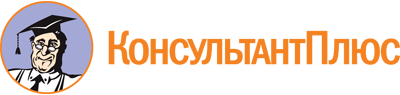 Постановление Администрации Таймырского Долгано-Ненецкого муниципального района Красноярского края от 23.06.2020 N 739
(ред. от 26.07.2023)
"О размещении сведений о доходах, расходах, об имуществе и обязательствах имущественного характера, предоставленных муниципальными служащими Администрации муниципального района, руководителями муниципальных учреждений, подведомственных Администрации муниципального района, на официальном сайте органов местного самоуправления Таймырского Долгано-Ненецкого муниципального района и предоставлении этих сведений средствам массовой информации для опубликования, а также об утверждении перечня должностей муниципальной службы, муниципальных учреждений, подведомственных Администрации муниципального района, назначение на которые и замещение которых влечет за собой размещение сведений о доходах, расходах, об имуществе и обязательствах имущественного характера"
(вместе с "Порядком размещения сведений о доходах, расходах, об имуществе и обязательствах имущественного характера, предоставленных муниципальными служащими Администрации муниципального района, руководителями муниципальных учреждений, подведомственных Администрации муниципального района, на официальном сайте органов местного самоуправления Таймырского Долгано-Ненецкого муниципального района и предоставления этих сведений средствам массовой информации для опубликования")Документ предоставлен КонсультантПлюс

www.consultant.ru

Дата сохранения: 14.09.2023
 Список изменяющих документов(в ред. Постановлений Администрации Таймырского Долгано-Ненецкогомуниципального района Красноярского края от 30.11.2021 N 1649,от 26.07.2023 N 1025)Список изменяющих документов(в ред. Постановления Администрации Таймырского Долгано-Ненецкогомуниципального района Красноярского края от 26.07.2023 N 1025)Список изменяющих документов(в ред. Постановления Администрации Таймырского Долгано-Ненецкогомуниципального района Красноярского края от 26.07.2023 N 1025)Фамилия, имя, отчество <1>Должность <2>Годовой доход (руб.) <3>Объекты недвижимого имущества, принадлежащие на праве собственности <4>Объекты недвижимого имущества, принадлежащие на праве собственности <4>Объекты недвижимого имущества, принадлежащие на праве собственности <4>Объекты недвижимого имущества, находящиеся в пользовании <5>Объекты недвижимого имущества, находящиеся в пользовании <5>Объекты недвижимого имущества, находящиеся в пользовании <5>Транспортные средства, принадлежащие на праве собственности <6>Транспортные средства, принадлежащие на праве собственности <6>Сведения о расходахСведения о расходахФамилия, имя, отчество <1>Должность <2>Годовой доход (руб.) <3>видплощадь, кв. мстрана расположениявидплощадь, кв. мстрана расположениявидмаркавид приобретенного имущества <7>источник получения средств, за счет которых приобретено имущество <8>12345678910111213Список изменяющих документов(в ред. Постановления Администрации Таймырского Долгано-Ненецкогомуниципального района Красноярского края от 26.07.2023 N 1025)Раздел I. Должности муниципальной службыРаздел I. Должности муниципальной службыРаздел I. Должности муниципальной службыКатегория должностиГруппа должностиНаименование должностиРуководителиВысшаяпервый заместитель Главы муниципального районазаместитель Главы муниципального районазаместитель Главы муниципального района - начальник управлениязаместитель Главы муниципального района - начальник отделаГлавнаяначальник управлениязаместитель начальника управлениязаместитель начальника управления - начальник отделаПомощники, советникиГлавнаясоветник Главы муниципального районаВедущаяпомощник Главы муниципального районаСпециалистыГлавнаяначальник отделазаместитель начальника отделаВедущаяконсультантСтаршаяглавный специалистведущий специалистРаздел II. Должности муниципальных учреждений, подведомственных Администрации муниципального районаРаздел II. Должности муниципальных учреждений, подведомственных Администрации муниципального районаРаздел II. Должности муниципальных учреждений, подведомственных Администрации муниципального районадиректор муниципального казенного учреждения "Таймырский архив"директор муниципального казенного учреждения "Таймырский архив"директор муниципального казенного учреждения "Таймырский архив"директор муниципального казенного учреждения "Таймырская транспортная компания"директор муниципального казенного учреждения "Таймырская транспортная компания"директор муниципального казенного учреждения "Таймырская транспортная компания"директор муниципального казенного учреждения "Молодежный центр"директор муниципального казенного учреждения "Молодежный центр"директор муниципального казенного учреждения "Молодежный центр"руководитель муниципального автономного учреждение "Центр развития зимних видов спорта"руководитель муниципального автономного учреждение "Центр развития зимних видов спорта"руководитель муниципального автономного учреждение "Центр развития зимних видов спорта"директор муниципального казенного учреждения "Центр по обеспечению деятельности Администрации муниципального района и органов Администрации муниципального района"директор муниципального казенного учреждения "Центр по обеспечению деятельности Администрации муниципального района и органов Администрации муниципального района"директор муниципального казенного учреждения "Центр по обеспечению деятельности Администрации муниципального района и органов Администрации муниципального района"директор муниципального автономного учреждения "Арктический центр культуры"директор муниципального автономного учреждения "Арктический центр культуры"директор муниципального автономного учреждения "Арктический центр культуры"(в ред. Постановления Администрации Таймырского Долгано-Ненецкого муниципального района Красноярского края от 26.07.2023 N 1025)(в ред. Постановления Администрации Таймырского Долгано-Ненецкого муниципального района Красноярского края от 26.07.2023 N 1025)(в ред. Постановления Администрации Таймырского Долгано-Ненецкого муниципального района Красноярского края от 26.07.2023 N 1025)директор муниципального казенного учреждения "Редакционно-полиграфический комплекс "Таймыр"директор муниципального казенного учреждения "Редакционно-полиграфический комплекс "Таймыр"директор муниципального казенного учреждения "Редакционно-полиграфический комплекс "Таймыр"